基本信息基本信息 更新时间：2024-05-11 18:40  更新时间：2024-05-11 18:40  更新时间：2024-05-11 18:40  更新时间：2024-05-11 18:40 姓    名姓    名付世杰付世杰年    龄36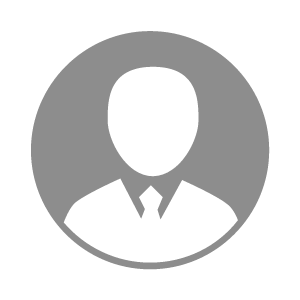 电    话电    话下载后可见下载后可见毕业院校河南科技学院邮    箱邮    箱下载后可见下载后可见学    历硕士住    址住    址河南省辉县市河南省辉县市期望月薪20000以上求职意向求职意向养殖场兽医专家,大客户经理,猪技术服务经理养殖场兽医专家,大客户经理,猪技术服务经理养殖场兽医专家,大客户经理,猪技术服务经理养殖场兽医专家,大客户经理,猪技术服务经理期望地区期望地区河南省|河北省|山西省|辽宁省|山东省河南省|河北省|山西省|辽宁省|山东省河南省|河北省|山西省|辽宁省|山东省河南省|河北省|山西省|辽宁省|山东省教育经历教育经历就读学校：河南科技学院 就读学校：河南科技学院 就读学校：河南科技学院 就读学校：河南科技学院 就读学校：河南科技学院 就读学校：河南科技学院 就读学校：河南科技学院 工作经历工作经历工作单位：福建永诚农牧科技集团有限公司 工作单位：福建永诚农牧科技集团有限公司 工作单位：福建永诚农牧科技集团有限公司 工作单位：福建永诚农牧科技集团有限公司 工作单位：福建永诚农牧科技集团有限公司 工作单位：福建永诚农牧科技集团有限公司 工作单位：福建永诚农牧科技集团有限公司 自我评价自我评价吃苦耐劳吃苦耐劳吃苦耐劳吃苦耐劳吃苦耐劳吃苦耐劳吃苦耐劳其他特长其他特长